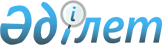 О бюджетеКундыкольского сельского округа на 2024-2026 годыРешение Баянаульского районного маслихата Павлодарской области от 26 декабря 2023 года № 108/13.
      В соответствии с пунктом 2 статьи 75 Бюджетного кодекса Республики Казахстан, пунктом 2-7 статьи 6 Закона Республики Казахстан "О местном государственном управлении и самоуправлении в Республики Казахстан", Баянаульский районный маслихат РЕШИЛ:
      1. Утвердить бюджет Кундыкольского сельского округа на 2024-2026 годы согласно приложениям 1, 2, 3 соответственно, в том числе на 2024 год в следующих объемах:
      1) доходы – 236948 тысяч тенге, в том числе:
      налоговые поступления – 2360 тысяч тенге;
      неналоговые поступления – равно нулю;
      поступления от продажи основного капитала – равно нулю;
      поступления трансфертов – 234588 тысяч тенге;
      2) затраты – 236948 тысяч тенге;
      3) чистое бюджетное кредитование – равно нулю;
      4) сальдо по операциям с финансовыми активами – равно нулю;
      5) дефицит (профицит) бюджета – равно нулю;
      6) финансирование дефицита (использование профицита) бюджета – равно нулю.
      Сноска. Пункт 1 - в редакции решения Баянаульского районного маслихата Павлодарской области от 23.04.2024 № 146/18 (вводится в действие с 01.01.2024).


      2. Настоящее решение вводится в действие с 1 января 2024 года. Бюджет Кундыкольского сельского округа на 2024 года
      Сноска. Приложение 1 - в редакции решения Баянаульского районного маслихата Павлодарской области от 23.04.2024 № 146/18 (вводится в действие с 01.01.2024). Бюджет Кундыкольского сельского округа на 2025 год Бюджет Кундыкольского сельского округа на 2026 год
					© 2012. РГП на ПХВ «Институт законодательства и правовой информации Республики Казахстан» Министерства юстиции Республики Казахстан
				
      Председатель Баянаульского районного маслихата 

Р. Мукашев
Приложение 1
к решению Баянаульского
районного маслихата
от 26 декабря 2023 года
№ 108/13
 Категория
 Категория
 Категория
 Категория
 Категория
 Категория
 Категория
 Категория
 Категория
 Категория
Класс
Класс
Класс
Класс
Класс
Подкласс
Подкласс
Подкласс
Подкласс
Подкласс
Подкласс
Наименование
Наименование
Сумма
(тысяч тенге)
Сумма
(тысяч тенге)
1
2
2
2
3
3
4
4
5
5
1. Доходы
1. Доходы
236948
236948
1
Налоговые поступления
Налоговые поступления
2360
2360
01
01
01
Подоходный налог
Подоходный налог
595
595
2
2
Индивидуальный подоходный налог
Индивидуальный подоходный налог
595
595
04
04
04
Hалоги на собственность
Hалоги на собственность
1749
1749
1
1
Hалоги на имущество
Hалоги на имущество
40
40
3
3
Земельный налог
Земельный налог
1
1
4
4
Hалог на транспортные средства
Hалог на транспортные средства
1187
1187
5
5
Единый земельный налог
Единый земельный налог
521
521
05
05
05
Внутренние налоги на товары, работы и услуги
Внутренние налоги на товары, работы и услуги
16
16
3
3
Поступления за использование природных и других ресурсов
Поступления за использование природных и других ресурсов
16
16
2
Неналоговые поступления
Неналоговые поступления
0
0
3
Поступления от продажи основного капитала
Поступления от продажи основного капитала
0
0
4
Поступления трансфертов
Поступления трансфертов
234588
234588
02
02
02
Трансферты из вышестоящих органов государственного управления
Трансферты из вышестоящих органов государственного управления
234588
234588
3
3
Трансферты из районного (города областного значения) бюджета
Трансферты из районного (города областного значения) бюджета
234588
234588
Функциональная группа
Функциональная группа
Функциональная группа
Функциональная группа
Функциональная группа
Функциональная группа
Функциональная группа
Функциональная группа
Функциональная группа
Функциональная группа
Функциональная подгруппа
Функциональная подгруппа
Функциональная подгруппа
Функциональная подгруппа
Функциональная подгруппа
Функциональная подгруппа
Функциональная подгруппа
Функциональная подгруппа
Администратор бюджетных программ
Администратор бюджетных программ
Администратор бюджетных программ
Администратор бюджетных программ
Администратор бюджетных программ
Администратор бюджетных программ
Администратор бюджетных программ
Программа
Программа
Программа
Программа
Программа
Наименование
Наименование
Сумма
(тысяч тенге)
1
1
2
3
3
4
4
5
5
6
2. Затраты
2. Затраты
236948
01
01
Государственные услуги общего характера
Государственные услуги общего характера
33541
1
Представительные, исполнительные и другие органы, выполняющие общие функции государственного управления
Представительные, исполнительные и другие органы, выполняющие общие функции государственного управления
33541
124
124
Аппарат акима города районного значения, села, поселка, сельского округа
Аппарат акима города районного значения, села, поселка, сельского округа
33541
001
001
Услуги по обеспечению деятельности акима города районного значения, села, поселка, сельского округа
Услуги по обеспечению деятельности акима города районного значения, села, поселка, сельского округа
32991
022
022
Текущие затраты государственного органа
Текущие затраты государственного органа
550
07
07
Жилищно-коммунальное хозяйство
Жилищно-коммунальное хозяйство
5558
3
Благоустройство населенных пунктов
Благоустройство населенных пунктов
5558
124
124
Аппарат акима города районного значения, села, поселка, сельского округа
Аппарат акима города районного значения, села, поселка, сельского округа
5558
008
008
Освещение улиц в населенных пунктах
Освещение улиц в населенных пунктах
4275
009
009
Обеспечение санитарии населенных пунктов
Обеспечение санитарии населенных пунктов
578
011
011
Благоустройство и озеленение населенных пунктов
Благоустройство и озеленение населенных пунктов
705
08
08
Культура, спорт, туризм и информационное пространство
Культура, спорт, туризм и информационное пространство
102
2
Спорт
Спорт
102
124
124
Аппарат акима города районного значения, села, поселка, сельского округа
Аппарат акима города районного значения, села, поселка, сельского округа
102
028
028
Проведение физкультурно-оздоровительных и спортивных мероприятий на местном уровне
Проведение физкультурно-оздоровительных и спортивных мероприятий на местном уровне
102
12
12
Транспорт и коммуникации
Транспорт и коммуникации
1323
1
Автомобильный транспорт
Автомобильный транспорт
1323
124
124
Аппарат акима города районного значения, села, поселка, сельского округа
Аппарат акима города районного значения, села, поселка, сельского округа
1323
013
013
Обеспечение функционирования автомобильных дорог в городах районного значения, селах, поселках, сельских округах
Обеспечение функционирования автомобильных дорог в городах районного значения, селах, поселках, сельских округах
1203
13
13
Прочие
Прочие
196424
9
Прочие
Прочие
196424
124
124
Аппарат акима города районного значения, села, поселка, сельского округа
Аппарат акима города районного значения, села, поселка, сельского округа
196424
057
057
Реализация мероприятий по социальной и инженерной инфраструктуре в сельских населенных пунктах в рамках проекта "Ауыл-Ел бесігі"
Реализация мероприятий по социальной и инженерной инфраструктуре в сельских населенных пунктах в рамках проекта "Ауыл-Ел бесігі"
196424
3. Чистое бюджетное кредитование
3. Чистое бюджетное кредитование
0
4. Сальдо по операциям с финансовыми активами
4. Сальдо по операциям с финансовыми активами
0
5. Дефицит (профицит) бюджета
5. Дефицит (профицит) бюджета
0
6. Финансирование дефицита (использование профицита) бюджета
6. Финансирование дефицита (использование профицита) бюджета
0Приложение 2
к решению Баянаульского
районного маслихата
от 26 декабря 2023 года
№ 108/13
 Категория
 Категория
 Категория
 Категория
 Категория
Класс
Класс
Подкласс
Подкласс
Подкласс
Наименование
Сумма
(тысяч тенге)
1
2
3
4
5
1. Доходы
38211
1
Налоговые поступления
2473
01
Подоходный налог
625
2
Индивидуальный подоходный налог
625
04
Hалоги на собственность
1831
1
Hалоги на имущество
42
3
Земельный налог
1,0
4
Hалог на транспортные средства
1246
5
Единый земельный налог
542
05
Внутренние налоги на товары, работы и услуги
17
3
Поступления за использование природных и других ресурсов
17
2
Неналоговые поступления
0
3
Поступления от продажи основного капитала
0
4
Поступления трансфертов
35738
02
Трансферты из вышестоящих органов государственного управления
35738
3
Трансферты из районного (города областного значения) бюджета
35738
Функциональная группа
Функциональная группа
Функциональная группа
Функциональная группа
Функциональная группа
Функциональная группа
Функциональная подгруппа
Функциональная подгруппа
Функциональная подгруппа
Функциональная подгруппа
Функциональная подгруппа
Администратор бюджетных программ
Администратор бюджетных программ
Администратор бюджетных программ
Администратор бюджетных программ
Программа
Программа
Программа
Наименование
Сумма
(тысяч тенге)
1
2
3
4
5
6
2. Затраты
38211
01
Государственные услуги общего характера
33564
1
Представительные, исполнительные и другие органы, выполняющие общие функции государственного управления
33564
124
Аппарат акима города районного значения, села, поселка, сельского округа
33564
001
Услуги по обеспечению деятельности акима города районного значения, села, поселка, сельского округа
33564
07
Жилищно-коммунальное хозяйство
3304
3
Благоустройство населенных пунктов
3304
124
Аппарат акима города районного значения, села, поселка, сельского округа
3304
008
Освещение улиц в населенных пунктах
2343
009
Обеспечение санитарии населенных пунктов
595,0
011
Благоустройство и озеленение населенных пунктов
366,0
08
Культура, спорт, туризм и информационное пространство
105
2
Спорт
105
124
Аппарат акима города районного значения, села, поселка, сельского округа
105
028
Проведение физкультурно-оздоровительных и спортивных мероприятий на местном уровне
105
12
Транспорт и коммуникации
1239
1
Автомобильный транспорт
1239
124
Аппарат акима города районного значения, села, поселка, сельского округа
1239
013
Обеспечение функционирования автомобильных дорог в городах районного значения, селах, поселках, сельских округах
1239
3. Чистое бюджетное кредитование
0
4. Сальдо по операциям с финансовыми активами
0
5. Дефицит (профицит) бюджета
0
6. Финансирование дефицита (использование профицита) бюджета
0Приложение 3
к решению Баянаульского
районного маслихата
от 26 декабря 2023 года
№ 108/13
 Категория
 Категория
 Категория
 Категория
 Категория
Класс
Класс
Подкласс
Подкласс
Подкласс
Наименование
Сумма
(тысяч тенге)
1
2
3
4
5
1. Доходы
39358
1
Налоговые поступления
2567
01
Подоходный налог
650
2
Индивидуальный подоходный налог
650
04
Hалоги на собственность
1899
1
Hалоги на имущество
44
3
Земельный налог
1,0
4
Hалог на транспортные средства
1296
5
Единый земельный налог
558
05
Внутренние налоги на товары, работы и услуги
18
3
Поступления за использование природных и других ресурсов
18
2
Неналоговые поступления
0
3
Поступления от продажи основного капитала
0
4
Поступления трансфертов
0
02
Трансферты из вышестоящих органов государственного управления
36791
3
Трансферты из районного (города областного значения) бюджета
36791
Функциональная группа
Функциональная группа
Функциональная группа
Функциональная группа
Функциональная группа
Функциональная группа
Функциональная подгруппа
Функциональная подгруппа
Функциональная подгруппа
Функциональная подгруппа
Функциональная подгруппа
Администратор бюджетных программ
Администратор бюджетных программ
Администратор бюджетных программ
Администратор бюджетных программ
Программа
Программа
Программа
Наименование
Сумма
(тысяч тенге)
1
2
3
4
5
6
2. Затраты
39358
01
Государственные услуги общего характера
34570
1
Представительные, исполнительные и другие органы, выполняющие общие функции государственного управления
34570
124
Аппарат акима города районного значения, села, поселка, сельского округа
34570
001
Услуги по обеспечению деятельности акима города районного значения, села, поселка, сельского округа
34570
07
Жилищно-коммунальное хозяйство
3404
3
Благоустройство населенных пунктов
3404
124
Аппарат акима города районного значения, села, поселка, сельского округа
0
008
Освещение улиц в населенных пунктах
2414
009
Обеспечение санитарии населенных пунктов
613
011
Благоустройство и озеленение населенных пунктов
377
08
Культура, спорт, туризм и информационное пространство
108
2
Спорт
108
124
Аппарат акима города районного значения, села, поселка, сельского округа
108
028
Проведение физкультурно-оздоровительных и спортивных мероприятий на местном уровне
108
12
Транспорт и коммуникации
1276
1
Автомобильный транспорт
1276
124
Аппарат акима города районного значения, села, поселка, сельского округа
1276
013
Обеспечение функционирования автомобильных дорог в городах районного значения, селах, поселках, сельских округах
1276
3. Чистое бюджетное кредитование
0
4. Сальдо по операциям с финансовыми активами
0
5. Дефицит (профицит) бюджета
0
6. Финансирование дефицита (использование профицита) бюджета
0